МИНИСТЕРСТВО НА ЗЕМЕДЕЛИЕТО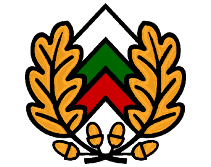 ИЗПЪЛНИТЕЛНА АГЕНЦИЯ ПО ГОРИТЕРЕГИОНАЛНА ДИРЕКЦИЯ ПО ГОРИТЕ - СТАРА ЗАГОРА                            ул."Граф Игнатиев"  № 26, тел.: 042 / 63-97-37, факс: 042 / 63-07-52,  e-mail: rdgstzagora@dag.bg                                                  О Б Я В Л Е Н И Е	за дата, час и място за провеждане на конкурса за назначаване на държавен служител на длъжност „Главен горски инспектор“, в дирекция „ГС“ на Регионална дирекция по горите Стара ЗагораНа основание чл. 21, ал. 8 от Наредбата за провеждане на конкурсите и подбора при мобилност на държавните служители:Допуснатите до конкурс кандидати трябва да се явят на 03.08.2022 год. от 14.00 часа в Заседателната зала на РДГ Стара Загора, в гр. Стара Загора, ул. „Граф Игнатиев“ 26, Зала № 6, за решаване на тест.Ще се допускат лица, представили документ за самоличност.В теста ще бъдат включени въпроси, прверяващи професионалната компетентност на кандидатите, въпроси, свързани с устройството и функционирането на държавната администрация.При подготовката за решаването на теста кандидатите могат да използват: Закона за горите /ЗГ/, Закона за лова и опазване на дивеча /ЗЛОД/, Закона за рибарството и аквакултурите /ЗРА/, Закона за защитените  територии /ЗЗТ/, Закона за биологичното разнообразие /ЗБР/ и Закона за лечебните растения /ЗЛР/ Кандидатите, успешно издържали теста, трябва да се явят на същата дата, от 16.00 ч., в Зала № 6 за провеждане на интервю.Председател на конкурсната комисия:инж. Николай Иванов (п)Зам. директор на РДГ Стара Загора